Experiment 12                                                                                             Michael Robayo,  Galib Rahman05/23/2017ObjectiveThe purpose of this laboratory exercise is to create a MOD 8 negative edge triggered UP counter using a JK flip flop.MaterialsPC (Altera Quartus II V9.1 installed) DE-2 board Part 1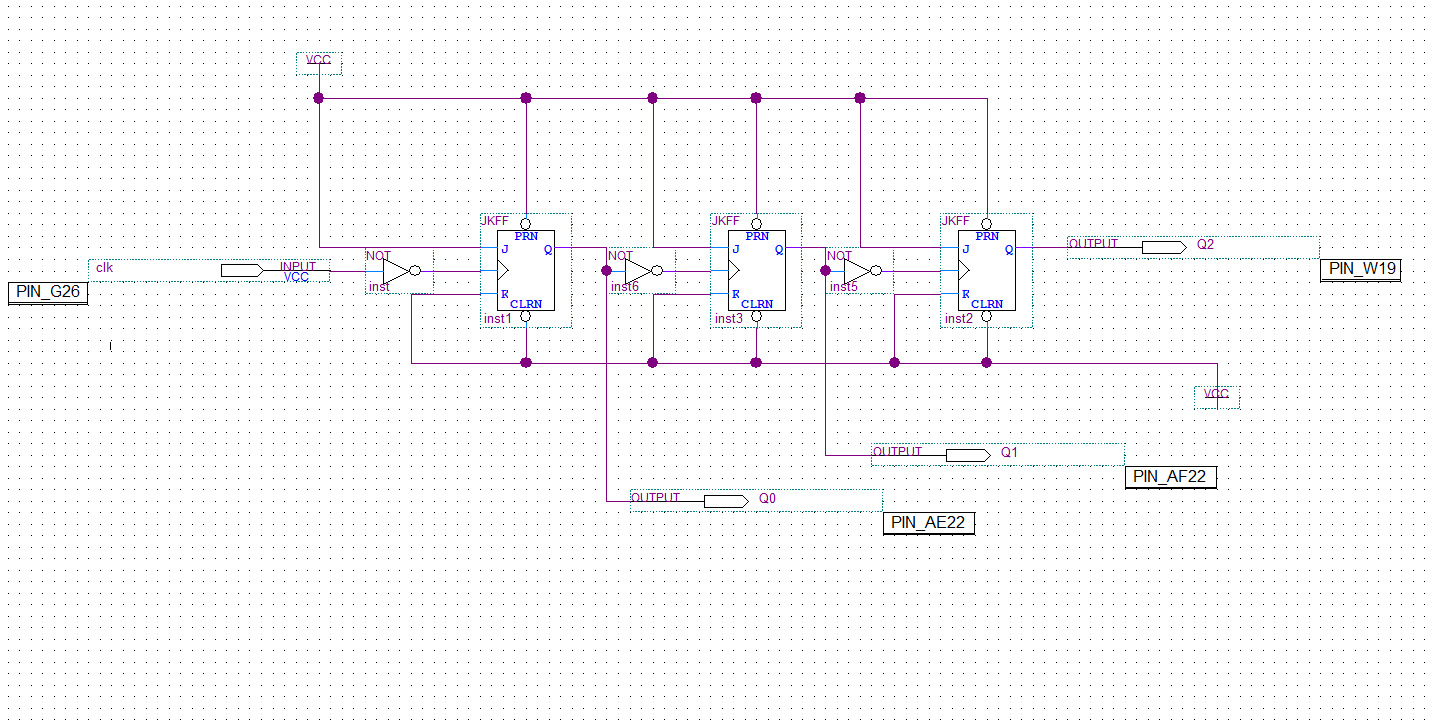 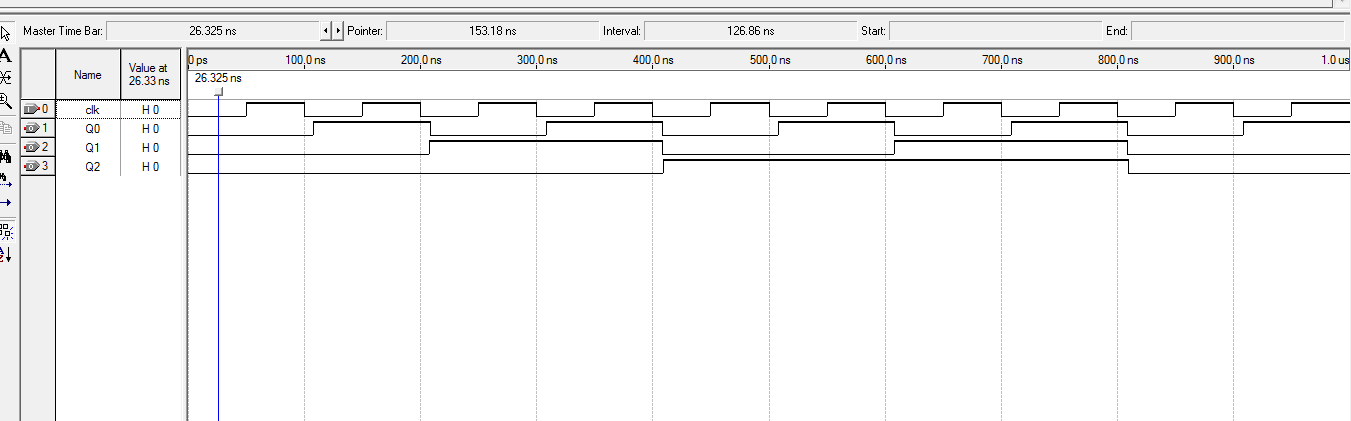 ConclusionThis experiment required us to build a MOD 8 negative edge triggered UP counter using JK flip flops on the Quartus II software. We developed the virtual block diagram and uploaded it onto the Altera DE-2 Board. 